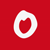 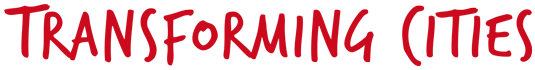 Urbane Systeme im Wandel. Das FachmagazinAutorenblatt [_] Fachbeitrag/Praxisbericht		[_] Wissenschaftsbeitrag		[_] Erstveröffentlichung Manuskript-Titel (max. 50 Anschläge): Untertitel optional (max. 100 Anschläge): Zusammenfassung (max. 600 Anschläge): Kennzeichnende Schlagworte (3-6):Autor/Korrespondenzautor(Name, Titel, Funktion/Institution, Mail-Adresse; für Belegversand auch Post-Adresse):1. Weitere Autoren (Name, Titel, Funktion/Institution, Mail-Adresse; für Belegversand auch Post-Adresse):2. 3....Transforming Cities • TRIALOG PUBLISHERS • Schliffkopfstraße 22 • 72270 Baiersbronn-BuhlbachKontakt: TranCit-Redaktionsleitung • Dipl.-Ing. Christine Ziegler (VDI) • Tel. +49 (0)7449 91386-43
E-Mail: christine.ziegler@transforming-cities.de • Web-Seite: www.transforming-cities.de